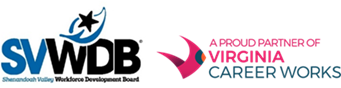 Shenandoah Valley Workforce Development Board, Inc.Local Workforce Development Area 4 (LWDA4)Request for ProposalWorkforce Innovation and Opportunity Act One-Stop Operator ServicesRelease Date: February 7, 2022Proposal Deadline: 1:00 p.m. EST on Monday, March 7, 2022Initial Contract Period: July 1, 2022 – June 30, 2023160 N. Mason StreetHarrisonburg, VA 22802P.O. Box 869Harrisonburg, VA 22803(540) 442-7134www.vcwvalley.comDr. Sharon Johnson | CEO | EO Officer | (540) 442-7134 or (540) 649-4322 | sjohnson@vcwvalley.comAN EQUAL OPPORTUNITY EMPLOYER/PROGRAMAuxiliary aids and services are available upon request to individuals with disabilities.TDD: VA Relay Center: 711 or 800.828.1120            a proud partner of the American Job Center NetworkThis product was created using 100% of federal U. S. Department of Labor Employment and Training Administration Workforce Innovation and Opportunity Act (WIOA) award of $1,534,646 (#AA-36350-21-55-A-51) made to Page County on behalf of the Shenandoah Valley Workforce Development Area by the pass-through entity, the Virginia Community College System. No costs of this product were financed by nongovernmental sources. The information contained herein does not necessarily reflect the official position of the U.S. Department of Labor. The Department of Labor makes no guarantees, warranties, or assurances of any kind, express or implied, with respect to such information, including any information on linked sites and including, but not limited to, accuracy of the information or its completeness, timeliness, usefulness, adequacy, continued availability, or ownership.Request for ProposalsShenandoah Valley Workforce Development BoardWorkforce Innovation and Opportunity Act (WIOA)
One-Stop Operator ServicesIn compliance with the Workforce Innovation and Opportunity Act (WIOA) of 2014, the Shenandoah Valley Workforce Development Board (SVWDB) is seeking competitive proposals from qualified sources to provide One-Stop Operator services for the Virginia Career Works (VCW) – Shenandoah Valley Centers. VCW Centers are located in Harrisonburg, Winchester, and Fishersville and serve the counties of Augusta, Bath, Clarke, Frederick, Highland, Page, Shenandoah, Rockbridge, Rockingham, Warren, and the cities of Buena Vista, Harrisonburg, Lexington, Staunton, Waynesboro, and Winchester. The SVWDB is Local Workforce Development Area 4 (LWDA4) in Virginia. This document constitutes the official Request for Proposals (RFP) format and all terms and conditions shall become, through incorporation by reference, a part of any contract or contracts entered in furtherance hereof. All SVWDB programs must adhere to Equal Employment Opportunity guidelines. Auxiliary aides and services are available for individuals with disabilities. All proposers must follow the SVWDB’s Equal Opportunity Policy and are subject to Equal Opportunity monitoring. The primary source of funding for the SVWDB is the United States Department of Labor Employment and Training Administration.A virtual preproposal conference is scheduled for Friday, February 11, 2022 at 10:30 a.m. EST. Interested proposers need to contact Sharon Johnson at sjohnson@vcwvalley.com for the Zoom link. Questions regarding this RFP may be addressed to Dr. Sharon Johnson, sjohnson@vcwvalley.com, with the subject line One Stop Operator RFP. The last day to submit RFP questions is Friday, February 18, 2022 at 4:00 p.m. EST.  General InformationThe SVWDB is currently seeking proposals from organizations to provide One Stop Operator services for the Virginia Career Works Centers in Harrisonburg, Winchester, and Fishersville.  The contract shall commence on July 1, 2022 and shall continue through June 30, 2023. The SVWDB reserves the option of extending any, all, or no contract for one (1) additional year, subject to negotiation. This one (1) year contract extension option may be exercised up to two (2) times subject to negotiation. Maximum duration may not exceed three (3) years, which includes all allowable extensions.All proposing organizations will be committed to following and adapting to new regulations as released by the U.S. Department of Labor, Employment and Training Administration regarding the WIOA of 2014.The type of contract will be cost reimbursement. All proposers must have enough available resources to operate the proposed services, if funded, during start-up and during the time in which invoices are being processed for payment and until such time payment is received.The RFP does not commit the SVWDB to award a contract or to pay any costs incurred in the preparation of a response to this request, or be bound to procure or contract for these services. The SVWDB reserves the right to accept or reject any or all proposals received as a result of this request, to negotiate with any or all qualified sources, or to cancel in part or in its entirety this RFP if it is in the best interest of the SVWDB to do so. The SVWDB may require the proposers selected to participate in negotiations and to submit any price, technical or other revisions for their proposals as may result from negotiations.Because it is important for the OSO to be located on-site at the Centers, travel to and from locations outside of the SVWDB service region will not be considered reimbursable under the contract unless expressly preauthorized by the SVWDB and negotiated prior to final contract award. All non-governmental entities or agencies must provide verification of legal status of the entity or agency as applicable. Any consortium groups that submit proposals in response to this RFP must include signed Memorandum’s of Understanding (MOUs) by all participating consortium members that outline responsibilities and commitments of each member.Specific information concerning proposer’s qualifications, experience, and related accomplishments must be provided. However, elaborate brochures or other marketing materials beyond those needed to present an accurate description should not be included.Performance specifications contained in this RFP are minimum standards for acceptability and are based on WIOA standards. The SVWDB reserves the right to institute local performance standards and/or other performance measurement systems to ensure quality programs.Once proposals have been submitted and received by the SVWDB, unless specifically requested by the SVWDB, Chief Elected Officials (CEOs) Consortium, or the RFP Committee, no proposer is allowed to provide additional information or to make contact with any individual Board member or CEO Consortium member or designee regarding the RFP by phone, e-mail, mail, or in person to solicit support for their proposal or to attempt to discredit the proposal submitted by any other proposer.  Any proposer violating this provision will not be considered under this RFP. Additional data or information may be submitted only if requested by the SVWDB. Address all inquiries concerning this RFP, program elements, or other issues to Dr. Sharon Johnson at sjohnson@vcwvalley.com or 540-442-7134 (office) or 540-649-4322 (cell).Background and Scope of Work2.1 BackgroundThe One-Stop Operator will work in cooperation with the SVWDB and One-Stop Partner Organizations in order to provide for the coordination of services delivered through the One-Stop System in LWDA 4. Through the designated authority of the SVWDB and the WIOA Law and Final Rules and Regulations, the One-Stop Operator will be responsible for organizing and delivering coordinated access to all required customer services through collaborative solutions as part of a fully integrated; partner led One-Stop System.As the One-Stop System requires multiple partners to deliver services, effective collaboration and coordination amongst all is essential.  In that regard, it is paramount that the One-Stop Operator develops and maintains those critical relationships on an ongoing basis in order to underpin the continuous improvement and support of the One-Stop System.2.2 Primary One-Stop Operator Responsibilities:In cooperation with the SVWDB, establish and maintain effective working relationships with partners that comprise the Shenandoah Valley One-Stop System. Systematic, overarching responsibilities will include the following functions:Coordinate the convening and operation of the One-Stop Center Partner Leadership Team comprised of collocated MOU Partners and the SVWDB by convening regular meetings to conduct One-Stop System business;Engage with partners as necessary to advance the One-Stop System’s effectiveness and attainment of goals;Assist the SVWDB with managing the execution of Partner MOUs, in cooperation with the Center Partner Leadership Team; Assure that partner responsibilities and commitments are implemented as set forth in the MOU; and,Establish and maintain customer satisfaction (job seeker and employer) and customer referral processes, in collaboration with the Center Partner Leadership Team and SVWDB.Coordinate the service delivery of partners and service providers, as follows:Support a collaborative partner-led regional approach for the delivery of services at the VCW Centers;Promote effective integrated, cross agency business practices in the VCW Centers amongst partners;Provide partner driven and shared solutions for One-Stop System services and activities;Support access to customer Basic Career Services (both on-site and virtually) and, as necessary, daily operations of a partner integrated One-Stop System; and,Support the ongoing activities of the partner led One-Stop Business Solutions Teams.Assist with the coordination and implementation of workforce development policy as it pertains to integrated One-Stop operations, as follows:Adhere to applicable WIOA rules, regulations and policies;Implement applicable local SVWDB policies and other requirements; and,Recommend revisions to existing local policies or other requirements or the need for additional ones, in cooperation with the OSPLT. Other functional duties of the One-Stop Operator include:Report on the One-Stop operations through the appropriate SVWDB Committee, in writing and/or in person at Committee meetings, as requested; Act as the intermediary for addressing and resolving problems regarding partner roles, relationships, and coordinated responsibilities as relates to the One-Stop System; Support the State’s One-Stop Center Certification Process in accordance with requirements prescribed by the Virginia Board for Workforce Development; Manage the Virginia My Journey Portal working with WIOA partners and SVWDB staff; andAssist the SVWDB in developing and implementing strategies to raise community awareness of and access to Virginia Career Works Center services and resources. By virtue of the interrelationship and co-dependence with the WIOA mandatory partners, the supporting role of the One-Stop Operator must be partner based and collegial and promote continuous improvement to innovatively advance the efficiency and effectiveness of services to job seekers and businesses. Because it is important for the OSO to be located on-site at the Centers, travel to and from locations outside of the SVWDB service region will not be considered reimbursable under the contract unless expressly preauthorized by the SVWDB and negotiated in advance.2.3   Current Virginia Career Works Center Site Locations:Virginia Career Works – Harrisonburg Center (Comprehensive Center)         160 North Mason Street         Harrisonburg, VA 22802 Virginia Career Works – Winchester Center (Affiliate Center)         419 North Cameron Street         Winchester, VA 22601         Located on the Our Health Nonprofit CampusVirginia Career Works - Fishersville Center         1076 Jefferson Highway         Staunton, VA 24401Anticipated FundingThe SVWDB anticipates an award of approximately $30,000 will be available to fund an initial year of the One-Stop Operator contract under this RFP and based on projected Program Year 2022 funding availability. Funding amounts for additional contract performance periods thereafter will be negotiated with the One-Stop Operator. A contract awarded under this RFP will be operated with federal WIOA funds from the U.S. Department of Labor, Employment and Training Administration (DOLETA), through the Virginia Community College System (VCCS), to the SVWDB, Inc., through Page County, Virginia, the designated Grant Recipient for LWDA 4.Final allocations will be outlined in the contract with the awarded proposer.Additional RequirementsRecords and DocumentationThe selected applicant must retain, secure and ensure the accuracy of all records in compliance with WIOA requirements, related federal and state regulations, and SVWDB’s record retention requirements.Confidentiality of job seeker information must be maintained, and all data must be properly stored in a secured space with limited staff access. Each staff member who has contact with job seeker information must receive training on confidentiality requirements. The selected applicant acknowledges that the use or disclosure of job seeker information for purposes other than the effective delivery of services is strictly prohibited. Staff of the selected applicant may have access to this information only on a “need to know” basis. The selected applicant must inform employees that inappropriate use of such information may result in disciplinary action, including discharge, or criminal prosecution if the employee knowingly uses the information for fraudulent purposes.Monitoring and EvaluationSVWDB will monitor, evaluate and provide guidance and direction to the selected applicant in the conduct of services performed under any agreement resulting from this RFP. In conformance with Section 184 (a)(4) of the WIOA and OMB 2 CFR Chapter II, Part 200, et al. Uniform Administrative Requirements, Cost Principles, and Audit Requirements for Federal Awards Subpart D- Post Federal Award Requirements Standards for Financial Management, the SVWDB shall undertake onsite monitoring of the Awardee. Monitoring will be no less than once annually to assess compliance with Federal statutes, regulations, and the terms and conditions of funds received under the Contract. Monitoring will consist of a programmatic, administrative, and fiscal review. Monitoring times will be both scheduled and unscheduled. The selected applicant will permit SVWDB to carry out monitoring and evaluation activities.The Awardee must comply with current and future federal, state and local policy regulations while implementing One-Stop Operator services. SVWDB staff, the SVWDB independent auditor, Department of Labor (DOL), the Virginia Community College System (VCCS), and the Virginia Employment Commission (VEC) will monitor the Awardee.Financial Management Requirements The Awardee must have in place the financial management requirements as listed below.Fiscal management policies that demonstrate the segregation of duties from the originator of expense and actual payment and recording of such expense.An individual assigned to WIOA funds management; this person would be responsible for assembling and submitting reimbursement invoices and source documentation in an electronic format to validate a WIOA eligible expense has occurred and has been paid prior to invoice submittal.An electronic financial management system, which produces a trial balance, an income statement, and balance sheet on both a cash and an accrual basis.Financial capacity to operate its proposed services for approximately 30 days after the submission of the required reimbursement request and substantiating documentation.  The startup period of July-August, 2022 will require a period of 75 days (45 days for the initial invoice submittal in addition to approximately 30 days to receive reimbursement).The Awardee will be subject to the provisions of 2 CFR 200.430 and 2 CFR 2900.2, the Awardee shall have an independent audit performed annually in accordance with 2 CFR § 200.501; contractors expending $750,000 or more in federal awards from all sources within the entity’s fiscal year must procure and have a single audit conducted.  The Awardee must submit a copy of their independent audit report as required by 2 CFR 200.430 within 30 days after its receipt by the Awardee but no later than 9 months after the end date of the contract. The Awardee shall maintain separate accounting records for all funds expended under the Contract to ensure compliance with all federal and state laws and to ensure that the funds have not been unlawfully spent.  All expenditures must be allowable, allocable, necessary, and reasonable for proper and efficient service operation appropriate funding source administered.Basic Administrative RequirementsThe Awardee must have in place the basic administrative requirements as listed below.Part-time staff person to read, interpret, and apply WIOA regulations and to read, interpret, and apply state, and local policy to One-Stop Operator activity implementation.Part-time staff to provide reports to and/or attend Board and Board Committee meetings. Part-time staff person to collect, compile, analyze, and report data as determined by partners and the SVWDB and collaborate on requested dashboard and narrative reports.Part-time staff to fulfill the requirements as stated in the Scope of Work.Proposal Submission InformationRFP Timeline: The following is an outline of the procurement process currently anticipated by the SVWDB. Dates are subject to change.Beginning on February 7, 2022, the RFP will be available for download from the SVWDB website at https://vcwvalley.com/procurement/.Deadline: Proposals must be received no later than 1:00 p.m. EST on Monday, March 7, 2022. Send proposals to Sharon Johnson at sjohnson@vcwvalley.com.  The email date and time stamp will be used to confirm receipt by the 1:00 p.m. EST deadline. Proposals received after this deadline, as denoted by the email date and time stamp, will not be considered. The email sender of the proposal will receive a confirmation of proposal package receipt.The proposal submission email subject line must be “OSO RFP – PY 2022-2023” and include the Offeror’s name.  Included in the submission must be the cover sheet (Attachment A) and all required sections of the proposal, Excel budget (Attachment C), required forms (Attachment B), references (Attachment H), insurance requirements (Attachment D), and authorization to conduct business in Virginia (Attachment H). Attachments found at https://vcwvalley.com/procurement/. The narrative of the proposal should not exceed 20 pages, one sided, with font no smaller than 12 pt. using a 1” margin. Proposals should include a table of contents, and pages should be numbered and include a header and footer that identify the Offeror’s organization.  Incomplete proposals will not be considered.The following are the required sections of the proposal package and the sequence of the sections for submission:Section 1: Cover Sheet (Attachment A)Section 2: Proposer Qualifications Section 3: FinancialSection 4: Budget (Attachment C)Section 5: Technical Proposal Section 6: Staff & Management Section 7: Required Forms (Attachment B)Section 8: References and Recommendations (Attachment H)Attachment D: InsuranceAttachment F: Authorization to Conduct Business in VirginiaWhen completing budget forms, please note the following:Submission must include formulas for computing all indirect costs or cost allocation plans;If using an indirect cost rate, you must include documentation authorizing use of the rate;If your organization is requesting a profit and/or indirect rate, documentation to support the requested percentage must be attached; andSpecify individual categories/items for which funds are being budgeted.Information not organized in this manner may risk elimination from consideration. Section 1: Cover SheetIn this section, please place a completed and signed cover sheet found in Attachment A – Cover Sheet. An individual that is authorized to sign on behalf of the proposing organization must sign the cover sheet.Section 2: Proposer QualificationsIn this section, the proposer must include responses to the following questions:Describe your organization. Why is your organization in the best position to deliver the requested services? How does your organization’s goals align with those of the WIOA workforce system and the mission of the SVWDB? If a consortium is responding to this RFP, describe the makeup of your group: who is included? How will decisions be made? How will duties be divided? How will payments be directed? What happens in the event of a disagreement amongst consortium members?Provide examples of relevant experience providing similar services. Describe experience, if any, with the one stop service delivery model under WIOA (or similar programs).If your organization provides direct customer services in Virginia through the Virginia Career Works centers, specify which LWDAs. If the proposed staffing structure shares staff, provide a description of firewall separations ensuring separate reporting hierarchies for shared one-stop operator staff. Section 3: FinancialIn this section, the proposer must include responses to the following questions:Provide a description of the financial management capabilities of your organization.Identify the staff who will be involved in the financial management of the project.Describe how your organization will meet the requirement for having sufficient financial resources to cover expenditures from the startup period until expenditures from August, 2022 will be reimbursed (approximately 75 days thereafter).  Please note this is a reimbursement-based agreement and cash advances will not be provided.Describe your organization’s fiscal and administrative systems that will be used to track operational and programmatic cost associated with the WIOA funds, where feasible, provide software and/or system names.How will financial information be made available for monitoring and auditing purposes?Describe the administrative and fiscal capacity of the proposer to fulfill WIOA and OMB Uniform Guidance required documentation and record keeping such as:Understand and apply Generally Accepted Account Principles (GAAP);Collecting data and preparing required documents;Security and confidentiality of records;Accounting controls; Accounting Policies and Procedures;Identify the responsibilities of the administrative/fiscal person’s activities and job title;Written general procurement standards;Written compensation policies;Written policies regarding travel costs;Written conflict of interest policies for employees as well as organizational policies; andWritten procedures to determine if costs are allowable under OMB Uniform Guidance.Section 4: BudgetBudget: Attachment C, Excel format can be found on https://vcwvalley.com/procurement/.  Excel budget format must be included in the submission.Budget Narrative: Please include a budget narrative that addresses the following:A description of how the proposed budget effectively supports the program model.Include evidence in the budget of leveraged resources and in-kind contributions that will assist in meeting proposal outcomes, if any.If your organization is requesting profit and/or indirect expenditures, documentation to support the requested profit or indirect percentage must be attached.State what contingency plans are in place to repay the SVWDB in the event that there are any disallowed costs as a result of an audit or monitoring review. State how your organization will repay (i.e., performance bond, etc.) such costs.If funded, what percentage of your organization’s total budget will this contract represent?Describe how your organization will budget and spend the costs throughout the contract to ensure that the funds are neither underspent nor overspent at the conclusion of the contract?Budget Note: Because it is important for the OSO to be located on-site at the Centers, travel to and from locations outside of the SVWDB service region will not be considered reimbursable under the contract unless expressly preauthorized by the SVWDB and is negotiated in advance.Section 5: Technical ProposalDescribe how your organization will perform the following, and/or highlight experiences and examples to indicate competency:Please demonstrate your understanding of local partners, population, and geographical diversity of LWDA 4.Site Operations & Functional Management (see Scope of Work): Outline the plans and methodology you will use to ensure effective operations at the Shenandoah Valley VCW Centers, including how you will ensure services are accessible, available, customer-focused and well-coordinated among partner agencies. Partner Collaboration (see Scope of Work): Please describe your plans for facilitating partner collaboration at the Centers, understanding the importance of integrating and coordinating the efforts and services of various partner agencies involved. How will you assist with the implementation and tracking of the partner MOU? How will you ensure effective relationships between existing partners?Staffing Plan (see Scope of Work): Describe your approach to staffing and effective performance of staff for the services defined in this RFP.Center Certification (see Scope of Work): How will you assist the SVWDB in ensuring adherence to the criteria for center recertification, per regulations? Describe experience obtaining certification or recertification for One Stop Centers. Describe challenges and how they were overcome.Cross-Training & Professional Development (see Scope of Work): Please describe your plans to ensure OSO staff receive the training and professional development opportunities needed to be effective members of the regional workforce system. Outreach & Promotion (see Scope of Work): Please describe the strategies you will use to raise awareness and utilization of the Centers by jobseekers, employers, community partners, and other important stakeholders. Be sure to focus your response on unified efforts to promote the regional workforce development system as an integrated system and coordinated efforts with the SVWDB Data and Communications Specialist.Data Analytics & Reporting (see Scope of Work): Please describe how you will collect, analyze and utilize data to inform decision-making for effective Center operations, including but not limited to data regarding customer activity, partner services, and community trends and opportunities. Virginia Workforce Connection (see Scope of Work): Please describe experience working with the Virginia Workforce Connection (VaWC), including training received. If your organization has no experience with VaWC, please describe similar systems of record; if any, of which your organization has experience.Virginia My Journey Portal (see Scope of Work): Please describe your knowledge and experience in the use of the new Virginia My Journey Referral Portal. If your organization has no experience with the Portal, please describe similar cross-partner referral systems; if any, of which your organization has experience.Records & Documentation (see Scope of Work): Please describe processes that will be utilized to ensure protection of confidential and identifying information as well as additional training that your staff will receive towards this goal. Monitoring & Evaluation (see Scope of Work): Please describe how you will define and measure success, monitor your performance and regularly communicate status of required standards and goals, including related key performance indicators, to SVWDB and other stakeholders.Explain how you will work to ensure continuity of services and customer experiences between multiple Virginia Career Works Center locations. Explain how you will collaborate effectively with Center partners and the SVWDB team.Section 6: Staff & ManagementIn this section, the proposer must include responses to the following questions:Please describe the qualities held by leadership within the proposing organization and their experience with managing WIOA programs or other employment-service related programs.Describe your ability to immediately begin providing services at the start of the contract period.Submit an organizational chart showing lines of authority & responsibility.Include a draft job description and number of hours per week estimated for part-time OSO staff.Section 7: Required FormsPlease include the following pieces of additional information:Attach a copy of the organization’s most recent financial statement audit and auditor’s report thereon; the any findings reported must be satisfactorily addressed or a statement must be included denoting how the findings have since been addressed.Attach a copy of the organization’s most recent annual budget.Attach a copy of your organization’s cost allocation plan to incorporate WIOA funding.  If you have an approved federal indirect cost rate include a copy of the most recent accepted negotiated indirect cost rate agreement (NICRA).Attach a copy of all relevant fiscal and administrative policies and procedures. If your organization claims non-profit status, evidence of the non-profit status must be submitted.A copy of the organization’s Equal Employment Opportunity notification.All forms found in Attachment B – Required Forms, including:Disclosure/Certification of Lobbying Certification Regarding Indemnification Certification Regarding Drug-Free Workplace RequirementsCertification Regarding Debarment, Suspension, Ineligibility, and Voluntary ExclusionCertification Regarding Compliance with Non-Discrimination and Equal Opportunity (EO) Section 8: References and RecommendationsPlease provide the following:Contact information for references (Attachment H): Provide references for contracts currently awarded in Virginia for OSO services and WIOA program implementation and management. If the proposing organization has never operated as an OSO or provided program services in Virginia, contact information for references from another Local Workforce Development Board will suffice. References will need to demonstrate that you collaboratively worked across numerous partners to successfully implement and deliver sustained high quality workforce services.We have instituted procedures for assessing the technical merit of proposals to provide for an objective review of applications and to assist you in understanding the standards against which your proposal will be judged. The evaluation criteria are based on information required in the proposal, as described in Section III, Proposal Submission Information, of the RFP. Reviewers will rate each section based on how fully and convincingly the proposal responds.The final scores will serve as the primary basis for selection of applications for funding. The RFP Review Committee scores and recommendations are advisory in nature and not binding on the SVWDB of Directors or the CEO Consortium. Those bodies reserve the right to make selections based solely on the final scores or to take into consideration other relevant factors when applicable. A total score of 80 or more is required to move forward from the RFP Review Committee to the SVWDB and CEO Consortium.General Contract Terms and ConditionsFor the purposes of this Section (2) (“General Contract Terms and Conditions”), the term “Contract” refers to the contract resulting from this procurement, and the term “SVWDB” refers to the Shenandoah Valley Workforce Development Board, Inc.  Additionally, the terms “Awardee” and “Contractor” and “provider” have the same meaning and refer to the Awardee that is awarded the Contract.Independent Contractor: The Awardee is an independent contractor and is not an employee of SVWDB.  A Contractor resulting from this RFP, and any employees, agents, or other persons or entities acting on behalf of the Contractor shall act in an independent capacity and not as officers, employees, or agents of SVWDB.Collusion: By submitting a proposal in response to this Request for Proposal, the Offeror represents that in the preparation and submission of this proposal, said Offeror did not, either directly or indirectly, enter into any combination or arrangement with any person, Offeror or Corporation or enter into any agreement, participate in any collusion, or otherwise take any action in the restraint of free, competitive bidding in violation of the Sherman Act, as amended (15 U.S.C. § 1 et seq.) or § 59.1-9.1 through 59.1-9.17 or § 59.1-68.6 through 59.1-68.8 of the Code of Virginia.Insurance Requirements:  The Awardee shall maintain insurance to protect itself and SVWDB, the city and counties comprising Local Workforce Area IV from claims under the Workers’ Compensation Act, and from any other claim for damages for personal injury, including death, and for damages to property which may arise from the provision of goods and/or services under the Contract, whether such goods and/or services are provided by the Awardee or by any subcontractor or anyone directly employed by either of them.  Such insurance shall conform to the Insurance Specifications. (Attachment D).Authorization to Transact Business in the Commonwealth:  A contractor organized as a stock or nonstock corporation, limited liability company, business trust, or limited partnership or registered as a registered limited liability partnership or other business form shall be authorized to transact business in the Commonwealth as a domestic or foreign business entity if so required by Title 13.1 or Title 50 of the Code of Virginia or as otherwise required by law.An Offeror organized or authorized to transact business in the Commonwealth pursuant to Title 13.1 or Title 50 of the Code of Virginia must include in its proposal the identification number issued to it by the State Corporation Commission. (Attachment F) Any Offeror that is not required to be authorized to transact business in the Commonwealth as a foreign business entity under Title 13.1 or Title 50 of the Code of Virginia or as otherwise required by law shall include in its proposal a Statement describing why the Offeror is not required to be so authorized.An Offeror described in subsection 2 that fails to provide the required information shall not receive an award unless a waiver is granted by the SVWDB CEO.Any falsification or misrepresentation contained in the Statement submitted by the Offeror pursuant to Title 13.1 or Title 50 of the Code of Virginia may be cause for debarment.Any business entity described in subsection 1 that enters into a contract with a public body shall not allow its existence to lapse or allow its certificate of authority or registration to transact business in the Commonwealth if so required by Title 13.1 or Title 50 of the Code of Virginia to be revoked or cancelled at any time during the term of the contract.General ProvisionsGeneral Provisions will become part of the contract. If there are differences between the RFP and General Provisions, General Provisions take precedent.  The updated General Provisions can be found:  https://vcwvalley.com/procurement. Issuance of RFPFebruary 7, 2022RFP Response Due DateMarch 7, 2022, 1:00 p.m. ESTPre-proposal ConferenceFebruary 11, 2022, 10:00 a.m. EST, ZoomLast day to submit RFP questions.February 18, 2022, 4:00 p.m. ESTEvaluation PeriodMarch 7, 2022 – April 11, 2022Tentative Award DateWeek of April 11, 2022Potential Negotiations BeginWeek of April 11, 2022Service Delivery BeginsJuly 1, 2022One-Stop Operator Evaluation Criteria*Weight1.	Cover Sheet02.   Proposer Qualifications153.   Financial54.   Budget55.   Technical Proposal306.   Staff & Management207.   Required Forms58.   References and Recommendations20TOTAL100